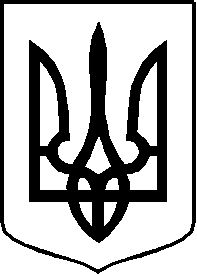 ДОНЕЦЬКА ОБЛАСНА ДЕРЖАВНА АДМІНІСТРАЦІЯ НАКАЗДЕПАРТАМЕНТУ ОХОРОНИ ЗДОРОВ’Я від___________________	                 Краматорськ 	             		№______Про подання закладами охорони здоров’я області статистичних звітів за 9 місяців 2023 року           З метою проведення аналізу та отримання результатів діяльності закладів охорони здоров'я Донецької області за 9 місяців 2023 рокунаказую:1.     Затвердити:1.1. Графік подання державних та галузевих статистичних звітів по адміністративних територіях та окремих закладах охорони здоров’я за 9 місяців       2023 року (додаток 1).1.2.	Склад комісії з прийому державних та галузевих статистичних звітів             за 9 місяців 2023 року (додаток 2).1.3.	Графік прийому звітних форм для оцінки результатів діяльності центрів, відділень, кабінетів профілактики та лікування хворих на ВІЛ\СНІД фахівцями КНП «Донецький обласний центр з профілактики та боротьби із СНІДом» (далі – КНП «ДОЦ СНІД») та перелік форм звітності  та електронних інструментів для оцінки результатів діяльності центрів, відділень, кабінетів профілактики та лікування ВІЛ\СНІД хворих    за вересень, ІІІ квартал та за 9 місяців 2023 року (додатки 3 та 3.1).1.4.	Графік подання державної статистичної звітності за формою № 9-к (коротка) «Звіт про захворювання, які передаються переважно статевим шляхом, грибкові шкірні захворювання і коросту» за І півріччя 2023 року (додаток 4).2. Директору департаменту Маріупольської міської ради, начальникам управлінь/відділів охорони здоров’я міських рад, керівникам центральних міських/районних лікарень, центрів первинної медико-санітарної допомоги (далі - ЦПМСД),    закладів  охорони  здоров᾽я  обласного  підпорядкування:2.1. Забезпечити   складання   та   своєчасне   подання   державних   і   галузевих2. статистичних звітів за 9 місяців 2023 року:2.1.1. До комунального закладу охорони здоров'я «Інформаційно-аналітичний центр     медичної    статистики»   (далі  ‒  КЗОЗ «ІАЦМС») в електронному варіанті програми «Медстат» (з протоколами контролю) на адресу medstatdon@gmail.com, не пізніше 13.10.2023 за формами:            № 21-А-здоров «Про медичну допомогу роділлям (породіллям), новонародженим та дітям першого року життя» (розріз 16 – 9 місяців) у термін, зазначений в додатку 1  до цього наказу;FQU «Показники діяльності регіону» (розріз 19 – 9 місяців), по кожному закладу та зведені по території (додаток 5).2.1.2. До КНП «ДОЦ СНІД» для оцінки результатів діяльності центрів, відділень, кабінетів профілактики та лікування хворих на ВІЛ\СНІД сканований формат   з підписом керівника закладу та печаткою ЗОЗ за електронною адресою: aidsdonobl@ukr.net  у терміни згідно з додатком 3 форм:           - Форма № 1 «Звіт про осіб зі станами та хворобами, що зумовлені вірусом імунодефіциту людини (ВІЛ)» (квартальна) за 9 місяців 2023 року,                      - № 56 «Звіт про надання антиретровірусної терапії ВІЛ-інфікованим особам станом на 01.10.2023 року»,           - № 57 «Звіт про дорослих та дітей, які розпочали антиретровірусну терапію у когорті та лікуються 6, 12, 24, 36… місяців» за вересень 2023 року,           - № 59 «Звіт про проведення медикаментозної постконтактної профілактики ВІЛ-інфекції за 9 місяців  2023 рік»,           -  № 63-1 «Частота передачі ВІЛ від матері до дитини за 2021 рік»           - інформації щодо виконання заходів «Комплексного плану розширення доступу населення до профілактики ВІЛ-інфекції, діагностики, лікування, догляду та підтримки хворих на ВІЛ-інфекцію/СНІД в Україні у 2017-2018 роках» за  вересень та , 3 квартал та 2023 року до КНП «Донецький обласний центр з профілактики та боротьби із СНІДом» (далі - ДОЦ СНІД)  в електронному варіанті в терміни згідно з додатком 6.2.2. Надати наступну інформацію: 2.2.1. На виконання наказу Міністерства охорони здоров’я (надалі – МОЗ)  України від 19.12.2006 № 842 «Про формування автоматизованої бази даних медичних, фармацевтичних та науково-педагогічних працівників сфери управління МОЗ України» та наказу Головного управління охорони здоров’я від 16.02.2007 № 56 «Про формування автоматизованої бази даних медичних, фармацевтичних та науково-педагогічних      працівників    сфери     управління    МОЗ     України     Донецької     області»     експорт3.та резервування баз даних по «Обліку медичних кадрів» в цілому по підзвітній адміністративній території. Подання кадрових звітів здійснюється відповідно до графіка (додаток 1) в електронному вигляді на e-mail  medstatdon@gmail.com, зазначивши у листі виконавця звіту та контактний номер телефону. В інформації про медичний заклад обов’язково вносити актуально та достовірно  наступне:1) мобільний номер телефону та особисту електронну адресу керівника закладу;2)  електронну адресу закладу;3) мобільний номер телефону секретаря та начальника відділу кадрів закладу.Версія бази даних 4.4.7. (або попередні версії). Оновити версію бази «Облік медичних кадрів», а також дізнатися контактну інформацію можна на офіційному сайті - http://www.infomed.ck.ua/ (або через меню «Допомога» в самій програмі «Облік медичних кадрів»).2.3. Забезпечити подання:2.3.1. Показників діяльності ліжкового фонду в електронному  вигляді в форматі google – таблиці за посиланням:https://docs.google.com/spreadsheets/d/1WMUTpNhkI9fuX_nPIK-ze0gtdmKZkJ85rXAcqhwPXGE/edit?usp=sharing;2.3.2. Моніторингу модернізації первинної медичної допомоги за 9 місяців 2023 року в форматі google – таблиці за посиланням: https://docs.google.com/spreadsheets/d/15lN5VvzwOvaknqznIZK_EXAGsIL6aKw9HE0kXnMWiEg/edit?usp=sharing відповідно до графіка (додаток 1). 2.3.3. Звіту щодо медичної допомоги учасникам АТО та ООС                                за 9 місяців 2023 року в форматі google – таблиці за посиланням:  https://docs.google.com/spreadsheets/d/1C9x8Df23Ss2YwrHhwQBsjtI9K5RoTPEsO8mGrgIFoP8/edit?usp=sharing.            2.3.4. Звіту щодо своєчасної медичної допомоги внутрішньо переміщеним особам за  9 місяців 2023 року в  форматі   google – таблиці  за посиланням:  https://docs.google.com/spreadsheets/d/1IG2403YZEdkxyG5Nb2WUgDiPoIM-2bGAvInxaZr6EXA/edit?usp=sharing. 2.3.5. Моніторингу надання медичної допомоги населенню, зокрема внутрішньо переміщеним особам (далі ВПО), закладами охорони здоров’я Донецької області (Дані по ВПО) за 9 місяців 2023 року в форматі google – таблиці за посиланням:4.https://docs.google.com/spreadsheets/d/1Q5-F6BZw9OmZL0oygcaLGWtnwa2XpaXvrgPu7N2lU9I/edit?usp=sharing.2.3.6. Інформації  щодо  змін  в  мережі,  в т. ч. ЦПМСД, за 9 місяців 2023 року (надати копію документів, на підставі яких проведені зміни).Надання звітів здійснюється шляхом завантаження інформації на google – диск до папки «Мережа».            2.3.7.  Інформації щодо кіількості амбулаторій, які входять до складу ЦПМСД, у т.ч. відкритих за звітний період поточного року, амбулаторій загальної практики сімейної медицини (по  кожному  центру)  та  не  укомплектованих   жодним   лікарем   амбулаторій  ЦПМСД (до 1 числа наступного за звітним місяця) за посиланням: https://docs.google.com/spreadsheets/d/1QUudRLy9gtC_Rox04uzB8B0nDATFCEJf4mMQvvP8814/edit?usp=sharing.2.2.8. На  виконання  вимог  листа   Державної   установи   «Центр  громадського здоров’я МОЗ України» від 22.07.2022 № 03-09/21/2862/22 щодо збору  інформації з питань активного виявлення туберкульозу та латентної туберкульозної інфекції інформації про загальну кількість осіб з груп ризику розвитку ТБ, їх розподіл за групами ризику та результатами систематичного скринінгу на ТБ (повнота охоплення, питома вага осіб із завершеним скринінгом на ТБ, питома вага осіб із виявленими ТБ/ЛТБІ та призначення лікування ЛТБІ) та виконанню Індикаторів ТБ (до 5 числа, наступного за звітним місяця) у Google-таблиці за посиланнями:            - щодо систематичного скринінгу на ТБ    -  https://docs.google.com/spreadsheets/d/1weONaS3EQdZt44jPABLl6cXWz5z9-wB-Ci6CbK2hww8/edit?usp=sharing;            - щодо систематичного скринінгу на латентну туберкульозну інфекцію - https://docs.google.com/spreadsheets/d/1mcCWaZAMXwIuBexU3-t4r7tvs7RkgexuN7MWS76CCl4/edit?usp=sharing.              2.2.9. Зведеного по території звіту щодо виконання вимог наказу МОЗ України від 27 жовтня 2014 року № 778 «Про затвердження переліку рідкісних (орфанних) захворювань», зареєстрованого у Міністерстві юстиції України 13.11.2014 за № 1439/26216, (із змінами) та строків надання цієї інформації відповідно до листа департаменту охорони здоров’я облдержадміністрації від 13.03.2019                                 № 01-29/974/0/70-19 за 9 місяців 2023 року (до 3 числа наступного за звітним місяця) за посиланням: https://docs.google.com/spreadsheets/d/1jBvDArblEJSjzAXbGEArvuWZvPFfnZNrjG1ZjwoJm6Y/edit?usp=sharing. 5.   2.2.10. Інформації  на  виконання  вимог  листа  департаменту  охорони  здоров’я облдержадміністрації від 01.08.2017 № 01-29/1591 щодо забезпечення осіб                       з інвалідністю технічними та іншими засобами (вся інформація без винятку надається закладами  первинної  медико-санітарної  допомоги  до 5 числа  наступного  за  звітним місяця) за посиланням: https://docs.google.com/spreadsheets/d/1KC5wZQNxHUdTMtHD8d4ve7vN4pDORFKx9PtcsGZ6uFg/edit?usp=sharing2.2.11. Зведеного по території звіту щодо виконання вимог постанови Кабінету Міністрів України (надалі – КМУ) від 22 березня 2001 року № 270 «Про затвердження Порядку розслідування та обліку нещасних випадків невиробничого характеру» та розпорядження КМУ від 08 листопада 2007 року № 980-р  «Про затвердження плану першочергових заходів з профілактики травматизму  невиробничого характеру» за 9 місяців 2023 року за посиланням: https://docs.google.com/spreadsheets/d/1Vsyk7iFly_ilSdRUW1v0l8pot_LBu1UL2NAO-ZUm7ig/edit?usp=sharing            2.2.12. Інформації щодо виконання вимог постанови КМУ від 17 серпня 1998 року № 1303 «Про впорядкування безоплатного та пільгового відпуску лікарських засобів за рецептами лікарів у разі амбулаторного лікування окремих груп населення та за певними категоріями захворювань» (до 7 числа наступного за звітним місяця) за посиланням:https://docs.google.com/spreadsheets/d/1rT3vTQQum-8Dp8EI-RR4KWeS9BGS23a27qG6ltW-KyQ/edit#gid=9294700152.2.13. Інформації за програмами «Інфаркти», «Інсульти» за 9 місяців 2023 року надаються шляхом заповнення гул-таблицьhttps://docs.google.com/spreadsheets/d/1R3EeCYlyYcPLTSt2tYfOwwh2KO8XqTHyNSInTJh7vMk/edit#gid=0 та https://docs.google.com/spreadsheets/d/1x-2d4IKSru1rj8groYWAbZvKeQ_D18ixStsH9MU-VDE/edit#gid=0  відповідно.                                     З питаннями звертатись   до   фахівця   КЗОЗ «ІАЦМС» Шевлякової Євгенії Олегівни – 0994529006.  2.3.14. Даних на померлих вагітних, родділь та породіль згідно з таблицею  (додаток 6)              3. В.о. директора КНП «Донецький обласний центр з профілактики та боротьби із СНІДом» ОВЕЧКІНІЙ Марії забезпечити складання та своєчасне подання державних і галузевих статистичних звітів за вересень, 3 квартал та  9 місяців 2023року:6.             3.1. до ДУ «Центр громадського здоров’я МОЗ України» у строк 05.10-20.10.2023 звітів за формами:             № - Форма № 1 «Звіт про осіб зі станами та хворобами, що зумовлені вірусом імунодефіциту людини (ВІЛ)» (квартальна) за 9 місяців   2023року» – на адресу: epidaids@phc.org.ua– до 15.10.2023);             № 2/1 «Звіт про осіб зі станами та хворобами, що зумовлені вірусом імунодефіциту людини (ВІЛ)» (місячна), за вересень 2023 року (електронний варіант –  на адресу: epidaids@ phc.org.ua – до 05.10.2023);             № 56 «Звіт про надання антиретровірусної терапії ВІЛ-інфікованим особам  за 9 місяців 2023 року», (електронний варіант – на адресу: info@phc.org.ua - до 15.10.2023);             №  57 «Звіт про дорослих та дітей, які розпочали антиретровірусну терапію у когорті та лікуються 6, 12, 24, 36… місяців» за вересень 2023 року, (електронний варіант - на адресу: info@phc.org.ua – до 15.10.2023);            № 59 «Звіт про проведення медикаментозної постконтактної профілактики ВІЛ- за 9 місяців  2023року “(електронний варіант на адресу: info@phc.org.ua – до 15.10.2023);             електронний інструмент моніторингу руху та витрат АРВ – препаратів закуплених за кошти Державного бюджету, Глобального фонду для боротьби із СНІД, туберкульозом та малярією (електронний варіант – на адресу: o.svirid@gmail.com– до 10.10.2023                         3.2. до КЗОЗ «ІАЦМС» – форму № 1 «Звіт про осіб зі станами та хворобами, що зумовлені вірусом імунодефіциту людини (ВІЛ)» (квартальна) за 9 місяців 2023 року»             4. Експерту департаменту охорони здоров’я облдержадміністрації за напрямком «дерматологія» ЄРЬОМЕНКУ Андрію надати до КЗОЗ «ІАЦМС» в термін                     до 06.10.2023 узагальнену ф. 9-к «Звіт про захворювання, які передаються переважно  статевим шляхом, грибкові шкірні захворювання і коросту» за 9 місяців 2023 року      по Донецькій області.5. Експерту департаменту охорони здоров’я облдержадміністрації за напрямком «Фтизіатрія» КЛИМЕНКО  Наталії надати:5.1.  до ДУ «Центр громадського здоров’я МОЗ України» в строк до 15.10.2023:  узагальнену ф 33-к «Звіт про хворих на туберкульоз» по Донецькій області;5.2.  до ДУ «Центр громадського здоров’я МОЗ України» в строк до 20.10.2023: 5.2.1. ф. 4 «Звіт про загальну кількість випадків чутливого туберкульозу хворих (за даними бактеріоскопії і/або культурального  дослідження) ТБ 07»;7.5.2.2. ф. 4-2 «Звіт про кількість випадків хіміорезистентного туберкульозу, підтверджених та/або за якими розпочато лікування випадків МЛС/Риф-ТБ/ ШЛС-ТБ протягом звітного кварталу (ТБ 07-МЛС/Риф-ТБ/ ШЛС-ТБ);5.2.3. ф. 8-1 «Звіт про результати лікування хворих на туберкульоз легень, які зареєстровані 12–15 місяців тому, ТБ 08»;          5.2.4. ф. 8-2 «Звіт про конверсію мокротиння у хворих на туберкульоз в кінці інтенсивної фази лікування ТБ 10» (квартальна);5.2.5. ф. 8-3 «Звіт про результати дослідження стійкості мікобактерій туберкульозу до антимікобактеріальних препаратів у хворих на туберкульоз легень, які були зареєстровані 12-15 місяців тому, ТБ 11»;5.2.6. ф. 8-4 «Звіт про попередню оцінку результатів лікування підтверджених випадків МР ТБ в кінці інтенсивної фази лікування, зареєстрованих 9 (12) місяців тому та підтверджених випадків РР ТБ, зареєстрованих 12(15) місяців тому, ТБ 10-МР ТБ»5.2.7. ф. 8-6 «Звіт про остаточні результати лікування підтверджених випадків МР ТБ та інших випадків ХР ТБ, за якими розпочато лікування 20 (24) місяців тому, та підтверджених випадків РР ТБ, за якими розпочато лікування 32 (36) місяців тому.6. Начальнику КЗОЗ «ІАЦМС» ГУДИНО Юлії здійснити прийняття державних та галузевих статистичних звітів за 9 місяців 2023 року з 10 по 13 жовтня 2023 року.7. Контроль за виконанням цього наказу залишаю за собою.Директор департаментуохорони здоров’я облдержадміністрації                                        Володимир КОЛЕСНИК Проект наказу департаменту охорони здоров’я облдержадміністрації «Про подання закладами охорони здоров’я області статистичних звітів за 9 місяців 2023 року» підготовлено комунальним закладом охорони здоров’я КЗОЗ «Інформаційно-аналітичний центр медичної статистики»Начальник Центру                                                                                Юлія ГУДИНОПогоджено:Заступник директора департаменту - начальник управління організаціїта розвитку медичної допомоги населеннюдепартаменту охорони здоров᾿я облдержадміністрації                                                                           Наталя ФІЛІППОВА		Заступник директора департаменту – начальник управління економіки тафінансів департаменту охорони здоров᾿я облдержадміністрації                                                                           Олена ПІВНЕНКО		Заступник начальника управління – начальник відділу стратегічного розвитку охорони здоров'я та забезпечення лікарськими засобами управління організації та розвитку медичної допомоги населенню департаменту охорони здоров'я облдержадміністрації                                             Олександр ПЕДЕНКО                                                                                                                                                                Додаток 1 									ЗАТВЕРДЖЕНО									Наказ департаменту									охорони здоров’я 									облдержадміністрації									від  _______ 2023  року № ____ Графік подання державних та галузевих статистичних звітів по адміністративних територіях та окремих закладах охорони здоров’яза 9 місяців 2023 року Заступник директора департаменту - начальник управління організаціїта розвитку медичної допомоги населеннюдепартаменту охорони здоров᾿яоблдержадміністрації                                                                                       Наталя ФІЛІППОВАДодаток 2 									ЗАТВЕРДЖЕНО									Наказ департаменту									охорони здоров’я 									облдержадміністрації									від  _______ 2023 року № ____ СКЛАД   К О М І С І Їз прийому державних та галузевих статистичних звітівза 9 місяців 2023 рокуЗаступник директора департаменту - начальник управління організаціїта розвитку медичної допомоги населеннюдепартаменту охорони здоров᾿яоблдержадміністрації                                                                                       Наталя ФІЛІППОВА                                                                                                                                                               Додаток 3 									ЗАТВЕРДЖЕНО									Наказ департаменту									охорони здоров’я 									облдержадміністрації									від  _______ 2023 року № ____ Графікприйому звітних форм для оцінки результатів діяльності центрів, відділень, кабінетів профілактики та лікування хворих на ВІЛ\СНІД фахівцямиКНП «Донецький обласний центр з профілактики та боротьби із СНІДом»Заступник директора департаменту - начальник управління організаціїта розвитку медичної допомоги населеннюдепартаменту охорони здоров᾿яоблдержадміністрації                                                                                       Наталя ФІЛІППОВАДодаток 3.1									ЗАТВЕРДЖЕНО									Наказ департаменту									охорони здоров’я 									облдержадміністрації									від  _______ 2023 року № ____ Перелік форм звітності  та електронних інструментів для оцінки результатів діяльності центрів, відділень, кабінетів профілактики та лікування ВІЛ\СНІД хворихза вересень, ІІІ квартал та 9 місяців 2023 року Заступник директора департаменту - начальник управління організаціїта розвитку медичної допомоги населеннюдепартаменту охорони здоров᾿яоблдержадміністрації                                                                                       Наталя ФІЛІППОВАДодаток 4 									ЗАТВЕРДЖЕНО									Наказ департаменту									охорони здоров’я 									облдержадміністрації									від  _______ 2023 року № ____ Графікподання  державної  статистичної  звітності за формами № 9-к (коротка)             «Звіт про захворювання, які передаються переважно статевим шляхом, грибкові шкірні захворювання і коросту» за 9 місяців 2023 рокуЗвіт за ф. 9-к (коротка) надати до КЗОЗ ІАЦМС на  адресу medstatdon@gmail.com.Заступник директора департаменту - начальник управління організаціїта розвитку медичної допомоги населеннюдепартаменту охорони здоров᾿яоблдержадміністрації                                                                                       Наталя ФІЛІППОВА№ п/пНайменування територіальних громадДатаБАХМУТСЬКИЙ РАЙОНБахмутська ТГ- Комунальне  некомерційне підприємство «Центр первинної медичної допомоги  м. Бахмута»- Комунальне некомерційне підприємство «Багатопрофільна лікарня інтенсивного лікування м. Бахмут»- Комунальне некомерційне підриємство «Бахмутська стоматологічна поліклініка»12.10.2023Торецька ТГ- Комунальне некомерційне підприємство «Центр первинної медико-санітарної допомоги»  м. Торецька- Комунальне некомерційне підприємство «Міська стоматологічна поліклініка м. Торецька» - Комунальне некомерційне  підприємство «Центральна міська лікарня» м. Торецька11.10.2023Званівська ТГ- Комунальне некомерційне підприємство «Центр первинної медико-санітарної допомоги Званівської сільської ради»10.10.2023Світлодарська ТГ- Комунальне некомерційне підприємство «Центр первинної медико-санітарної допомоги Бахмутської районної ради»10.10.2023Сіверська ТГ- Комунальне некоменційне підприємство «Сіверська багатопрофільна лікарня планового лікування Бахмутської районної ради»10.10.2023Соледарська ТГ- Комунальне некомерційне підприємство «Центр первинної медико-санітарної допомоги Соледарської міської ради»- Комунальне некомерційне підприємство «Соледарська міська лікарня Соледарської міської ради»10.10.2023Часовоярська ТГ- Комунальне некомерційне підприємство «Часовоярська міська лікарня планового лікування Бахмутської районної ради»10.10.2023ВОЛНОВАСЬКИЙ РАЙОН Вугледарська ТГ- Комунальне некомерційне підприємство «Центр первинної медико-санітарної допомоги Вугледарської міської ради»- Комунальне некомерційне підприємство «Лікувально-профілактична установа Центральна міська лікарня Вугледарської міської ради» 10.10.2023В-Новосілківська ТГ- Комунальне підприємство «Великоновосілківської селищної ради «Великоновосілківський  центр первинної медико-санітарної допомоги»- Комунальне некомерційне підприємство «Великоновосілківська центральна районна лікарня»12.10.2023Волноваська ТГ- Комунальне некомерційне підприємство «Волноваська центральна районна лікарня»- Комунальне некомерційне підприємство  «Волноваська стоматологічна поліклініка»- Комунальне некомерційне підприємство «Волноваська лікарня планового лікування Волноваської районної ради»- Комунальне некомерційне підприємство «Волноваський районний центр первинної медико-санітарної допомоги Волноваської районної ради»12.10.2023КРАМАТОРСЬКИЙ РАЙОН Дружківська ТГ- КНП Центр первинної  медико - санітарної допомоги Дружківської міської ради- Комунальне некомерційне підприємство «Дружківська міська клінічна лікарня № 1» Дружківської міської ради- Комунальне  некомерційне  підприємство «Дружківська міська лікарня № 2»  Дружківської міської ради- Комунальне некомерційне підприємство «Центральна міська клінічна лікарня» Дружківської міської ради12.10.2023 Костянтинівська ТГ- Комунальне некомерційне підприємство «Міська стоматологічна поліклініка Костянтинівської міської ради»- Комунальне некомерційне підприємство «Багатопрофільна лікарня інтенсивного лікування Костянтинівської міської ради»- Комунальне підприємство «Центр первинної медико-санітарної допомоги Костянтинівської міської ради»12.10.2023 Краматорська ТГ- Комунальне некомерційне підприємство «Центр первинної медико-санітарної допомоги № 1» Краматорської міської ради- Комунальне некомерційне підприємство «Міська лікарня № 2» Краматорської міської ради- Комунальне некомерційне підприємство «Міська лікарня № 3» Краматорської міської ради- Комунальне некомерційне підприємство  «Дитяче територіальне медичне об'єднання»  Краматорської міської ради12.10.2023 Лиманська ТГ- Комунальне некомерційне підприємство «Центр первинної медико-санітарної допомоги» Лиманської міської ради- Комунальне некомерційне підприємство  «Лиманська центральна районна лікарня»12.10.2023 Слов'янська ТГКомунальне некомерційне підприємство Слов'янської міської ради «Центр первинної медико-санітарної допомоги  м. Слов'янська» Комунальне некомерційне підприємство Слов'янської міської ради «Стоматологічна поліклініка м. Слов'янська»Комунальне некомерційне підприємство Слов'янської міської ради  «Міська лікарня № 1 м. Слов'янська»Комунальне некомерційне підприємство Слов'янської міської ради «Міська клінічна лікарня м. Слов'янська»13.10.2023Іллінівська ТГ- Комунальне некомерційне підприємство Іллінівської сільської ради Костянтинівського району Донецької області "Центр первинної медико-санітарної допомоги"11.10.2023Олександрівська ТГ- Комунальне некомерційне підприємство «Олександрівська лікарня планового лікування»- Комунальне підприємство «Олександрівський  районний  центр  первинної  медико-санітарної допомоги Олександрівської районної ради Донецької області»11.10.2023Миколаївська ТГ - Комунальне некомерційне підприємство «Слов'янська центральна районна лікарня»- Комунальне некомерційне підприємство "ЦПМСД" Миколаївської міської ради Краматорського району Донецької області11.10.2023МАРІУПОЛЬСЬКИЙ РАЙОНМаріупольська ТГ- Комунальне некомерційне підприємство Маріупольської міської ради «Маріупольська міська лікарня № 1»- Комунальне некомерційне підприємство Маріупольської міської ради «Маріупольська міська лікарня № 4 ім. І. К. Мацука»- Комунальне некомерційне підприємство Маріупольської міської ради Маріупольська міська поліклініка № 2 - Комунальне некомерційне підприємство Маріупольської міської ради «Маріупольська міська лікарня № 8»- Комунальне некомерційне підприємство Маріупольської міської ради «Маріупольська міська лікарня № 9»- Комунальне некомерційне підприємство Маріупольської міської ради «Маріупольська міська лікарня швидкої медичної допомоги»- Комунальне некомерційне підприємство Маріупольської міської ради «Маріупольський міський пологовий будинок»- Комунальне некомерційне підприємство «Центр первинної медико-санітарної допомоги № 1 м. Маріуполя»- Комунальне некомерційне підприємство Маріупольської міської ради «Центр первинної медико-санітарної допомоги № 2                    м. Маріуполя»- Комунальне некомерційне підприємство Маріупольської міської ради «Центр первинної медико-санітарної допомоги № 3                   м. Маріуполя»- Комунальне некомерційне підприємство «Центр первинної медико-санітарної допомоги № 4 м. Маріуполя»- Комунальне некомерційне підприємство «Центр первинної медико-санітарної допомоги № 5 м. Маріуполя»- Комунальне некомерційне підприємство Маріупольської міської ради «Маріупольське територіальне медичне об`єднання здоров`я дитини та жінки»- Комунальне некомерційне підприємство Маріупольської міської ради «Міський стоматологічний центр»13.10.2023Мангушська ТГ- Комунальне некомерційне підприємство «Мангушський центр первинної медико-санІтарної допомоги»10.10.2023Нікольська ТГ- Комунальне некомерційне підприємство «Центр первинної медико-санітарної допомоги» Нікольської районної ради Донецької області11.10.2023ПОКРОВСЬКИЙ РАЙОН Авдіївська ТГ- Комунальне некомерційне підприємство «Авдіївська центральна міська лікарня» Авдіївської міської ради- Комунальне некомерційне підприємство «Центр первинної медико-санітарної допомоги» Авдіївської міської ради 10.10.2023 Добропільська ТГ- Комунальне некомерційне підприємство «Добропільська лікарня інтенсивного лікування»- Добропільська стоматологічна поліклініка- КНП «Добропільський центр первинної медико-санітарної допомоги» Добропільської міської ради11.10.2023 Мирноградська ТГ- Комунальне некомерційне підприємство «Мирноградська центральна міська лікарня» Мирноградської міської ради- Комунальне некомерційне підприємство «Мирноградський центр первинної медико-санітарної допомоги»12.10.2023Новогродівська ТГ- Комунальне некомерційне підприємство «Центральна міська лікарня Новогродівської міської ради»- Комунальне некомерційне підприємство «Центр первинної медико-санітарної допомоги Новогродівської міської ради»10.10.2023Покровська ТГ- Комунальне некомерційне  підприємство «Покровська клінічна лікарня інтенсивного лікування» Покровської  міської ради  Донецької  області- Комунальне підприємство «Центр первинної медико-санітарної допомоги»  Покровської міської ради Донецької області- Комунальне підприємство «Покровська міська стоматологічна поліклініка» Покровської міської ради Донецької області - Комунальне некомерційне підприємство «Покровська  міська лікарня» Покровської міської ради Донецької області- Комунальне некомерційне підприємство «Родинська міська лікарня»12.10.2023Селидівська ТГ- Комунальне некомерційне підприємство «Селидівська центральна міська лікарня Селидівської міської ради»- Комунальне некомерційне підприємство «Міська стоматологічна поліклініка Селидівської міської ради»- Комунальне некомерційне підприємство «Центр первинної медико-санітарної допомоги Селидівської міської ради»12.10.2023Білозерська ТГ- Комунальне некомерційне підприємство «Центр первинної медико-санітарної допомоги Білозерської міської ради»10.10.2023Криворізька ТГ- Комунальне некомерційне підприємство "Центр первинної медико-санітарної допомоги Криворізької сільської ради"10.10.2023Шахівська ТГ- Комунальне некомерційне підприємство «Центр первинної медико-санітарної допомоги Шахівської сільської ради» Добропільського району Донецької області10.10.2023Мар'їнська ТГ- Комунальне некомерційне підприємство «Мар'їнська центральна районна лікарня»- Комунальне некомерційне підприємство «Центр первинної медико-санітарної допомоги Мар"їнської районної ради»11.10.2023Курахівська ТГ- Комунальне некомерційне підприємство «Курахівська міська лікарня»11.10.2023Гродівська ТГ- Комунальне некомерційне підприємство «Центр первинної медико - санітарної допомоги Гродівської селищної ради Покровського району»11.10.2023Очеретенська ТГ- Комунальне некомерційне підприємство «Центр первинної медико-санітарної допомоги Очеретинської селищної територіальної громади»10.10.2023ОБЛАСНІ ЗОЗ13.10.2023ГУДИНО Юлія начальник   КЗОЗ   «Інформаційно-аналітичний   центр       медичної статистики», голова комісіїБЕРЛОВАЛариса економіст-аналітик відділу економічної статистики КЗОЗ «Інформаційно-аналітичний центр медичної статистики»ГОРБАШ Олена  заступник начальника КЗОЗ «Інформаційно-аналітичний центр медичної статистики»ЄРЬОМЕНКОАндрій експерт департаменту охорони здоров’я облдержадміністрації за напрямком «дерматологія», директор КНП «Обласний клінічний шкірно-венерологічний диспансер м. Краматорськ»ОВЕЧКІНА Марія в. о. директора КНП «Донецький обласний центр з профілактики та боротьби із СНІДом»ШЕВЛЯКОВАЄвгенія медичний статистик КЗОЗ «Інформаційно -            аналітичний центр медичної статистики»№ п/пНайменування територіальних громадДатаБАХМУТСЬКИЙ РАЙОНБахмутська ТГ- Комунальне некомерційне підприємство «Багатопрофільна лікарня інтенсивного лікування м. Бахмут»29.09.2023Торецька ТГ- Комунальне некомерційне  підприємство «Центральна міська лікарня» м. Торецька02.10.2023КРАМАТОРСЬКИЙ РАЙОН Дружківська ТГ- Комунальне некомерційне підприємство «Центральна міська клінічна лікарня» Дружківської міської ради02.10.2023 Костянтинівська ТГ- Комунальне некомерційне підприємство «Багатопрофільна лікарня інтенсивного лікування Костянтинівської міської ради» 02.10.2023 Краматорська ТГ- Комунальне некомерційне підприємство «Центр первинної медико-санітарної допомоги № 1» Краматорської міської ради- Комунальне некомерційне підприємство «Міська лікарня № 2» Краматорської міської ради29.09.2023Комунальне некомерційне підприємство "Донецький обласний центр з профілактики та боротьби із СНІДом"04.10.2023Олександрівська ТГ- Комунальне некомерційне підприємство «Олександрівська лікарня планового лікування» 29.09.2023Миколаївська ТГ - Комунальне некомерційне підприємство «Слов'янська центральна районна лікарня»29.09.2023ПОКРОВСЬКИЙ РАЙОН Авдіївська ТГ- Комунальне некомерційне підприємство «Авдіївська центральна міська лікарня» Авдіївської міської ради 02.10.2023 Добропільська ТГ- Комунальне некомерційне підприємство «Добропільська лікарня інтенсивного лікування»03.10.2023 Мирноградська ТГ- Комунальне некомерційне підприємство «Мирноградська центральна міська лікарня» Мирноградської міської ради02.10.2023Новогродівська ТГ- Комунальне некомерційне підприємство «Центральна міська лікарня Новогродівської міської ради»29.09.2023Покровська ТГ- Комунальне некомерційне  підприємство «Покровська клінічна лікарня інтенсивного лікування» Покровської  міської ради  Донецької  області04.10.2023Селидівська ТГ- Комунальне некомерційне підприємство «Селидівська центральна міська лікарня Селидівської міської ради»02.10.2023Курахівська ТГ- Комунальне некомерційне підприємство «Курахівська міська лікарня»29.09.2023 Великоновосілківська ТГКомунальне некомерційне підприємство « Великоновосілківська центральна районна» 29.09.2023№ з/пЗвітна формаТермін наданняЕлектронна адресаВідповідальний фахівець КНП "ДОЦ СНІД"1.Форма № 1 «Звіт про осіб зі станами та хворобами, що зумовлені вірусом імунодефіциту людини (ВІЛ)» (квартальна) за І півріччя 2023До 01.10.2023donepid@ukr.netКузнецова І.О.05063455772.Форма № 2/1 «Звіт про осіб зі станами та хворобами, що зумовлені вірусом імунодефіциту людини (ВІЛ)» (місячна)До 01.10.2023donepid@ukr.net Кузнецова І.О.05063455773.Форма № 56 – «Кількість ВІЛ інфікованих та хворих на СНІД, які отримують АРТ» (місячна)До 01.10.2023.annamovchan777@ukr.net Мовчан Г.В.05086358564.Форма № 57 «Звіт про дорослих та дітей, які розпочали АРТ у когорті     та лікуються 6, 12, 24, 36, 48, 60 місяців» (місячна)До 01.10.2023annamovchan777@ukr.net Мовчан Г.В.05086358565.Форма № 59 «Звіт про проведення медикаментозної пост контактної профілактики ВІЛ - інфекції»До 25.09.2023donepid@ukr.net Кузнецова І.О.05063455776.Форма № 63-1 «Частота передачі ВІЛ від матері до дитини за 2021 рік»До 01.10.2023annamovchan777@ukr.net Мовчан Г.В. 05086358567. Інформації щодо виконання «Комплексного плану розши-рення доступу населення до профілактики ВІЛ-інфекції, діагностики, лікування, догляду та підтримки хворих на ВІЛ-інфекцію/СНІД в Донецькій області »:7.1- «Інформація про установи та заклади охорони здоров`я, які надають АРТ та будуть залучені до надання АРТ хворим на ВІЛ-інфекцію/СНІД»;До 01.01.2023annamovchan777@ukr.netМовчан Г.В.05086358567.2-«Інформація про кількість ВІЛ – інфікованих дітей та дітей, які страждають на хворобу зумовлену ВІЛ, яким виплачено державну допомогу у відповідності до постанови КМУ від 12.09.2012р. № 852»;До 25.09. 2023donepid@ukr.net Кузнецова І.О.0506345577 Перелома А.В.09562662897.3 «Інформація про проведення профілактики та лікування опортуністичних інфекцій та побічної дії у АРВП у ВІЛ – інфікованих пацієнтів  за  9 місяців  2023рокуДо 01.10.2023donepid@ukr.netКузнецова І.О.05063455777.4» «Інформація про отримання, використання та залишки лікарських засобів, закуплених на кошти Глобального фонду для боротьби зі СНІД, туберкульозом та малярією, для профілактики та лікування опортуністичних ін-фекцій у ВІЛ-інфікованих пацієнтів»;До 30.09.2023aidsbuh@ukr.netПерелома А.В.09562662897.5- додаток № 6 до «Комплексного плану розширення доступу населення до профілактики ВІЛ-інфекції, діагностики, лікування, догляду та підтримки хворих на ВІЛ-інфекцію/СНІД в Донецькій області у 2017-2018 роках» «Інформація про отримання, використання та запас АРВ-препаратів, отриманих за рахунок коштів Державного бюджету України»;До 01.01.2023annamovchan777@ukr.netМовчан Г.В.05086358567.6- додаток № 7 до «Комплексного плану розширення доступу населення до профілактики ВІЛ-інфекції, діагностики, лікування, догляду та підтримки хворих на ВІЛ-інфекцію/СНІД в Донецькій області у 2017-2018 роках» «Інформація про отримання, використання та запас АРВ-препаратів, закуплених за кошти Глобального фонду для боротьби зі СНІД, туберкульозом та малярією (10 раунд)»;- додаток № 7 «Інформація про отримання, використання та запас АРВ-препаратів, закуплених за кошти PEPFAR»;- окремий додатковий додаток  № 7 «Інформація про отримання, використання та запас АРВ-препаратів, закуплених за кошти Глобального фонду для пацієн-тів, що отримують терапію за кошти Державного Бюджету»;До 01.01.2023До 01.01.2023До 01.01.2023annamovchan777@ukr.netannamovchan777@ukr.netannamovchan777@ukr.netМовчан Г.В.0508635856Мовчан Г.В.0508635856Мовчан Г.В.05086358567.7- додаток № 8 до «Комплексного плану розширення доступу населення до профілактики ВІЛ-інфекції, діагностики, лікування, догляду та підтримки хворих на ВІЛ-інфекцію/СНІД в Донецькій області у 2017-2018 роках» «Інформація щодо кількості дітей, які отримують АРТ, та дорослих, які отримують рідкі форми АРВ - препаратів» (квартальний);До 01.01.2023annamovchan777@ukr.netМовчан Г.В.05086358568.1- додаток № 2 до листа ДУ «Центр громадського здоров’я МОЗ України» від 24.03.2022р. № 03-09/16/1357/22 Щомісячна інформація про облік внутрішньо перемішених ВІЛ-позитивних осіб та ВІЛ-експонованих дітей у закладах охорони здоров'я, що здійснюють медичний нагляд за, у зв’язку з воєнним станомДо 02.10.2023donepid@ukr.netКузнецова І.О.05063455778.2 -Інформація щодо оцінки ефективності використання імунохроматографічного тесту на виявлення антигену Cryptococcus за технологією Lateral Flow Assay, 50 тестів у одній упаковці, станом на 01.10.2023 року.02.10.2023donepid@ukr.netКузнецова І.О.05063455778.3-«Інформацію щодо оцінки ефективності використання швидких тестів на виявлення туберкульозу в зразках сечі Alere Determine»02.10.2023donepid@ukr.netКузнецова І.О.05063455778.4Інформація щодо оцінки ефективності використання швидких тестів для діагностики вірусного гепатиту В (Hepatitis B Rapid Diagnostic Test (RDT) HBsAg, 30 Tests/kit), станом на 01.10.2023 року02.10.2023donepid@ukr.netКузнецова І.О.05063455778.5Інформація щодо залишків ШТ та тест-систем ІФА для виявлення антитіл  до ВІЛ 1/2 або антиген р24 ВІЛ-1 станом на 01.10.2023 року 02.10.2023donepid@ukr.netКузнецова І.О.0506345577ДатаТериторія03.10.2023Авдіївська ТГ, Вугледарська ТГ, Новогродiвська ТГ, Краматорська ТГ, Селидівська ТГ, Мирноградська ТГ, Торецька ТГ, Очеретенська ТГ, Мар’їнська ТГ, Курахівська ТГ, В-Новосілківська ТГ, 04.10.2023Слов’янська ТГ, Дружківська ТГ, Лиманська ТГ, Маріупольська ТГ,Бахмутська ТГ, Нікольська ТГ, Андріївська ТГ, Миколаївська ТГ, Волноваська ТГ, Сіверська ТГ, Соледарська ТГ, Часовоярська ТГ05.10.2023Добропільська ТГ, Покровська ТГ, Костянтинiвська ТГОлександрівська ТГ, Білозерська ТГ, Криворізька ТГ, Шахівська ТГ, Гродівська ТГ, Іллінівська ТГ